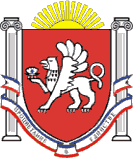 РЕСПУБЛИКА КРЫМНИЖНЕГОРСКИЙ РАЙОННОВОГРИГОРЬЕВСКИЙ СЕЛЬСКИЙ СОВЕТ30-я сессия 1- го созываРЕШЕНИЕ № 3От 17.05.2017 года                                                                        с. Новогригорьевка О внесении изменений  в «Положение о представлении депутатами муниципального образования Новогригорьевское сельское поселение Нижнегорского района Республики Крым сведений о своих доходах,расходах, об имуществе и обязательствах имущественного характера, а также сведений о доходах, расходах, об обязательствах имущественного характера своих супруги (супруга) и несовершеннолетних детей»,утвержденноерешением 21-й сессии  № 1 от 22.07.2016 года. 	Руководствуясь Федеральным законом от 06.10.2003 № 131-ФЗ «Об общих принципах организации местного самоуправления в Российской Федерации», Законом Республики Крым от  21.08.2014 № 54-ЗРК «Об основах местного самоуправления в Республике Крым», Уставом муниципального образования Новогригорьевское сельское поселение  Нижнегорского района Республики Крым, с целью приведения нормативных правовых актов Новогригорьевского сельского совета  в соответствие с действующим законодательством,     Новогригорьевский сельский совет  РЕШИЛ:1.Внести в «Положение о представлении депутатами муниципального образования Новогригорьевское сельское поселение Нижнегорского района Республики Крым сведений о своих доходах,  расходах, об имуществе и обязательствах имущест-венного характера, а также сведений о доходах, расходах, об обязательствах имущественного характера своих супруги (супруга) и несовершеннолетних детей», утвержденное решением 21-й сессии  № 1 от 22.07.2016 года  следующие изменения:Пункт 3. Положения  изложить  в новой  редакции:«3.Сведения о доходах, расходах, об имуществе и обязательствах имущественного характера представляются ежегодно не позднее 30 апреля года, следующего за отчетным, в виде справки по форме, утвержденной Указом Президента Российской Федерации от 23.06.2014г. №460 «Об утверждении формы справки о доходах, расходах, об имуществе и обязательствах имущественного характера и внесении изменений в некоторые акты Президента Российской Федерации».  2. Настоящее решение подлежит обнародованию на Доске объявлений Новогригорьевского сельского совета, расположенного по адресу                                      с. Новогригорьевка, ул. Мичурина,59 и опубликованию на сайте http://novogrigor-adm91.ru/                                                                                                                                 3. Настоящее решение вступает в силу со дня его официального обнародования.Председатель Новогригорьевского сельского поселения                                                                              А.М.Данилин 